交银施罗德裕坤纯债一年定期开放债券型发起式证券投资基金2020年第2季度报告2020年6月30日基金管理人：交银施罗德基金管理有限公司基金托管人：中国光大银行股份有限公司报告送出日期：二〇二〇年七月二十一日§1  重要提示基金管理人的董事会及董事保证本报告所载资料不存在虚假记载、误导性陈述或重大遗漏，并对其内容的真实性、准确性和完整性承担个别及连带责任。 基金托管人中国光大银行股份有限公司根据本基金合同规定，于2020年7月20日复核了本报告中的财务指标、净值表现和投资组合报告等内容，保证复核内容不存在虚假记载、误导性陈述或者重大遗漏。 基金管理人承诺以诚实信用、勤勉尽责的原则管理和运用基金资产，但不保证基金一定盈利。 基金的过往业绩并不代表其未来表现。投资有风险，投资者在作出投资决策前应仔细阅读本基金的招募说明书。 本报告中财务资料未经审计。本报告期自2020年4月1日起至6月30日止。§2  基金产品概况§3  主要财务指标和基金净值表现3.1 主要财务指标单位：人民币元注：1、上述基金业绩指标不包括持有人认购或交易基金的各项费用，计入费用后的实际收益水平要低于所列数字；    2、本期已实现收益指基金本期利息收入、投资收益、其他收入（不含公允价值变动收益）扣除相关费用后的余额，本期利润为本期已实现收益加上本期公允价值变动收益。3.2 基金净值表现3.2.1 本报告期基金份额净值增长率及其与同期业绩比较基准收益率的比较3.2.2自基金合同生效以来基金份额累计净值增长率变动及其与同期业绩比较基准收益率变动的比较交银施罗德裕坤纯债一年定期开放债券型发起式证券投资基金份额累计净值增长率与业绩比较基准收益率历史走势对比图（2019年12月26日至2020年6月30日）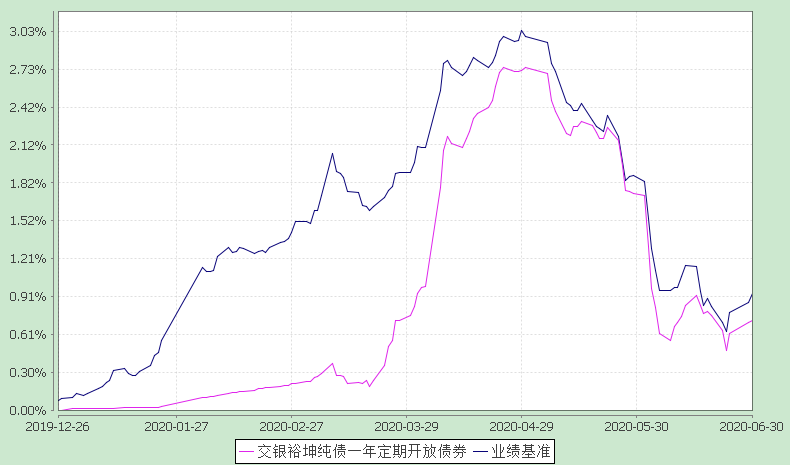 注：本基金基金合同生效日为2019年12月26日，基金合同生效日至报告期期末，本基金运作时间未满一年。本基金建仓期为自基金合同生效日起的6个月。截至建仓期结束，本基金各项资产配置比例符合基金合同及招募说明书有关投资比例的约定。§4  管理人报告4.1 基金经理（或基金经理小组）简介注：基金经理（或基金经理小组）期后变动（如有）敬请关注基金管理人发布的相关公告。4.2 管理人对报告期内本基金运作遵规守信情况的说明在报告期内，本基金管理人严格遵循了《中华人民共和国证券投资基金法》、基金合同和其他相关法律法规的规定，并本着诚实信用、勤勉尽责的原则管理和运用基金资产，基金整体运作符合有关法律法规和基金合同的规定，为基金持有人谋求最大利益。4.3 公平交易专项说明4.3.1 公平交易制度的执行情况本公司制定了严格的投资控制制度和公平交易监控制度来保证旗下基金运作的公平，旗下所管理的所有资产组合，包括证券投资基金和特定客户资产管理专户均严格遵循制度进行公平交易。公司建立资源共享的投资研究信息平台，确保各投资组合在获得投资信息、投资建议和实施投资决策方面享有公平的机会。公司在交易执行环节实行集中交易制度，建立公平的交易分配制度。对于交易所公开竞价交易，遵循“时间优先、价格优先、比例分配”的原则，全部通过交易系统进行比例分配；对于非集中竞价交易、以公司名义进行的场外交易，遵循“价格优先、比例分配”的原则按事前独立确定的投资方案对交易结果进行分配。公司中央交易室和风险管理部进行日常投资交易行为监控，风险管理部负责对各账户公平交易进行事后分析，于每季度和每年度分别对公司管理的不同投资组合的整体收益率差异、分投资类别的收益率差异以及不同时间窗口同向交易的交易价差进行分析，通过分析评估和信息披露来加强对公平交易过程和结果的监督。报告期内本公司严格执行公平交易制度，公平对待旗下各投资组合，未发现任何违反公平交易的行为。4.3.2 异常交易行为的专项说明本基金于本报告期内不存在异常交易行为。本报告期内，本公司管理的所有投资组合参与的交易所公开竞价同日反向交易成交较少的单边交易量没有超过该证券当日总成交量5%的情形，本基金与本公司管理的其他投资组合在不同时间窗下（如日内、3日内、5日内）同向交易的交易价差未出现异常。4.4 报告期内基金的投资策略和运作分析2020年二季度债券市场经历从牛陡到熊平的大幅波动，四月在应对国内外疫情，货币政策持续宽松的背景下，债券收益率大幅下行，由于资金持续宽松，短端利率下行幅度大于长端，曲线呈现明显陡峭化。进入五月，受到债券供给量增加、出口数据超预期以及海外疫情度过高峰重启复工的影响，债券收益率开启迅速上行，随着国内疫情的控制，货币政策退出非常规宽松操作，货币政策预期随之收紧，短端利率大幅上行，曲线呈现平坦化走熊态势。报告期内，组合配置了部分中短期利率债品种，同时逐步配置了部分信用债个券品种，并基于对宏观经济和政策的判断，在市场调整中，适当降低组合久期和杠杆水平，并通过精选信用个券，增强组合收益。展望2020年三季度，国内基本面复苏的节奏和政策的应对将成为影响债券市场的主要因素。短期来看基本面尚难以回到疫情前水平，但环比改善明显，货币政策逐渐从危机模式的宽货币转向总量政策适度的宽信用，经过二季度收益率大幅上行之后，债券资金重定价基本完成，债券市场或维持震荡的走势，信用债相对价值大于利率债。操作策略方面，我们继续关注信用债的票息机会，考虑到本产品为定期开放类产品，组合接下来会继续挖掘信用债的投资机会，择机提升组合的杠杆水平，以期提升组合整体静态收益。4.5报告期内基金的业绩表现本基金（各类）份额净值及业绩表现请见“3.1主要财务指标” 及“3.2.1 本报告期基金份额净值增长率及其与同期业绩比较基准收益率的比较”部分披露。4.6报告期内基金持有人数或基金资产净值预警说明本基金本报告期内无需预警说明。§5  投资组合报告5.1 报告期末基金资产组合情况金额单位：人民币元5.2 报告期末按行业分类的股票投资组合5.2.1报告期末按行业分类的境内股票投资组合本基金本报告期末未持有股票。5.2.2报告期末按行业分类的港股通投资股票投资组合本基金本报告期末未持有通过港股通投资的股票。5.3 报告期末按公允价值占基金资产净值比例大小排序的前十名股票投资明细本基金本报告期末未持有股票。5.4 报告期末按债券品种分类的债券投资组合金额单位：人民币元5.5 报告期末按公允价值占基金资产净值比例大小排序的前五名债券投资明细金额单位：人民币元5.6 报告期末按公允价值占基金资产净值比例大小排序的前十名资产支持证券投资明细本基金本报告期末未持有资产支持证券。5.7报告期末按公允价值占基金资产净值比例大小排序的前五名贵金属投资明细本基金本报告期末未持有贵金属。5.8报告期末按公允价值占基金资产净值比例大小排序的前五名权证投资明细本基金本报告期末未持有权证。5.9报告期末本基金投资的股指期货交易情况说明本基金本报告期末未持有股指期货。5.10报告期末本基金投资的国债期货交易情况说明本基金本报告期末未持有国债期货。5.11投资组合报告附注5.11.1报告期内本基金投资的前十名证券的发行主体未被监管部门立案调查，在本报告编制日前一年内本基金投资的前十名证券的发行主体未受到公开谴责和处罚。5.11.2本基金投资的前十名股票中，没有超出基金合同规定的备选股票库之外的股票。5.11.3其他资产构成金额单位：人民币元5.11.4报告期末持有的处于转股期的可转换债券明细本基金本报告期末未持有处于转股期的可转换债券。5.11.5报告期末前十名股票中存在流通受限情况的说明本基金本报告期末未持有股票。5.11.6投资组合报告附注的其他文字描述部分由于四舍五入的原因，分项之和与合计项之间可能存在尾差。§6  开放式基金份额变动单位：份注：1、如果本报告期间发生转换入、红利再投业务，则总申购份额中包含该业务；     2、如果本报告期间发生转换出业务，则总赎回份额中包含该业务。§7  基金管理人运用固有资金投资本基金情况7.1 基金管理人持有本基金份额变动情况单位：份注：1、如果本报告期间发生转换入、红利再投业务，则总申购份额中包含该业务； 2、如果本报告期间发生转换出业务，则总赎回份额中包含该业务。7.2基金管理人运用固有资金投资本基金交易明细本基金管理人本报告期内未进行本基金的申购、赎回、红利再投等。§8  报告期末发起式基金发起资金持有份额情况§9  影响投资者决策的其他重要信息9.1 报告期内单一投资者持有基金份额比例达到或超过20%的情况§10  备查文件目录10.1备查文件目录1、中国证监会准予交银施罗德裕坤纯债一年定期开放债券型发起式证券投资基金募集注册的文件； 2、《交银施罗德裕坤纯债一年定期开放债券型发起式证券投资基金基金合同》； 3、《交银施罗德裕坤纯债一年定期开放债券型发起式证券投资基金招募说明书》； 4、《交银施罗德裕坤纯债一年定期开放债券型发起式证券投资基金托管协议》； 5、关于申请募集注册交银施罗德裕坤纯债一年定期开放债券型发起式证券投资基金的法律意见书； 6、基金管理人业务资格批件、营业执照； 7、基金托管人业务资格批件、营业执照； 8、报告期内交银施罗德裕坤纯债一年定期开放债券型发起式证券投资基金在指定报刊上各项公告的原稿。10.2存放地点备查文件存放于基金管理人的办公场所。10.3查阅方式投资者可在办公时间内至基金管理人的办公场所免费查阅备查文件，或者登录基金管理人的网站(www.fund001.com)查阅。在支付工本费后，投资者可在合理时间内取得上述文件的复制件或复印件。 投资者对本报告书如有疑问，可咨询本基金管理人交银施罗德基金管理有限公司。本公司客户服务中心电话：400-700-5000（免长途话费），021-61055000，电子邮件：services@jysld.com。基金简称交银裕坤纯债一年定期开放债券基金主代码008352交易代码008352基金运作方式契约型开放式基金合同生效日2019年12月26日报告期末基金份额总额999,999,000.00份投资目标本基金在严格控制风险和保持资产流动性的基础上，通过积极主动的投资管理，力争持续稳定地实现超越业绩比较基准的投资回报。投资策略本基金充分发挥基金管理人的研究优势，对宏观经济运行趋势、财政以及货币政策变化趋势作出分析和判断，对未来市场利率趋势及市场信用环境变化作出预测，确定本基金债券组合久期、期限结构、债券类别配置策略，在严谨深入的分析和严格的风险控制基础上，综合考虑经济变量的变动对不同券种收益率、信用趋势和风险的潜在影响，深入挖掘价值被低估的标的券种。业绩比较基准中债综合全价指数收益率风险收益特征本基金是一只债券型基金，其预期风险与预期收益高于货币市场基金，低于混合型基金和股票型基金。基金管理人交银施罗德基金管理有限公司基金托管人中国光大银行股份有限公司主要财务指标报告期(2020年4月1日-2020年6月30日)1.本期已实现收益11,292,623.662.本期利润-1,109,795.343.加权平均基金份额本期利润-0.00114.期末基金资产净值1,007,183,132.165.期末基金份额净值1.0072阶段净值增长率①净值增长率标准差②业绩比较基准收益率③业绩比较基准收益率标准差④①-③②-④过去三个月-0.11%0.16%-1.04%0.12%0.93%0.04%过去六个月0.71%0.11%0.79%0.11%-0.08%0.00%自基金合同生效至今0.72%0.11%0.93%0.11%-0.21%0.00%姓名职务任本基金的基金经理期限任本基金的基金经理期限证券从业年限说明姓名职务任职日期离任日期证券从业年限说明于海颖交银增利债券、交银纯债债券发起、交银丰盈收益债券、交银丰晟收益债券、交银裕如纯债债券、交银裕泰两年定期开放债券、交银裕坤纯债一年定期开放债券的基金经理，公司固定收益（公募）投资总监2019-12-26-14年于海颖女士，天津大学数量经济学硕士、经济学学士。历任北方国际信托投资股份有限公司固定收益研究员，光大保德信基金管理有限公司交易员、基金经理助理、基金经理，银华基金管理有限公司基金经理，五矿证券有限公司固定收益事业部投资管理部总经理。其中2007年11月9日至2010年8月30日任光大保德信货币市场基金基金经理，2008年10月29日至2010年8月30日任光大保德信增利收益债券型证券投资基金基金经理，2011年6月28日至2013年6月16日任银华永祥保本混合型证券投资基金基金经理，2011年8月2日至2014年4月24日任银华货币市场证券投资基金基金经理，2012年8月9日至2014年10月7日任银华纯债信用主题债券型证券投资基金（LOF）基金经理，2013年4月1日至2014年4月24日任银华交易型货币市场基金基金经理，2013年8月7日至2014年10月7日任银华信用四季红债券型证券投资基金基金经理，2013年9月18日至2014年10月7日任银华信用季季红债券型证券投资基金基金经理，2014年5月8日至2014年10月7日任银华信用债券型证券投资基金(LOF)基金经理。2016年加入交银施罗德基金管理有限公司。2017年6月10日至2018年7月18日担任交银施罗德丰硕收益债券型证券投资基金的基金经理。2017年6月10日至2019年3月14日担任交银施罗德定期支付月月丰债券型证券投资基金、交银施罗德强化回报债券型证券投资基金、交银施罗德增利增强债券型证券投资基金、交银施罗德增强收益债券型证券投资基金、转型前的交银施罗德荣鑫保本混合型证券投资基金、转型前的交银施罗德荣祥保本混合型证券投资基金的基金经理。序号项目金额占基金总资产的比例(%)1权益投资--其中：股票--2基金投资--3固定收益投资1,239,114,500.0098.60其中：债券1,239,114,500.0098.60资产支持证券--4贵金属投资--5金融衍生品投资--6买入返售金融资产--其中：买断式回购的买入返售金融资产--7银行存款和结算备付金合计6,052,364.400.488其他各项资产11,559,808.560.929合计1,256,726,672.96100.00序号债券品种公允价值占基金资产净值比例(%)1国家债券--2央行票据--3金融债券722,615,500.0071.75其中：政策性金融债722,615,500.0071.754企业债券160,839,000.0015.975企业短期融资券--6中期票据355,660,000.0035.317可转债（可交换债）--8同业存单--9其他--10合计1,239,114,500.00123.03序号债券代码债券名称数量(张)公允价值占基金资产净值比例（％）119020219国开024,000,000403,600,000.0040.07219020719国开073,000,000303,510,000.0030.13310200052420申通MTN0011,000,00099,520,000.009.88416324620上国投800,00079,648,000.007.91510200076520粤建筑MTN002600,00058,470,000.005.81序号名称金额1存出保证金6,232.932应收证券清算款-3应收股利-4应收利息11,553,575.635应收申购款-6其他应收款-7待摊费用-8其他-9合计11,559,808.56报告期期初基金份额总额999,999,000.00本报告期期间基金总申购份额-减：本报告期期间基金总赎回份额-本报告期期间基金拆分变动份额（份额减少以“-”填列）-报告期期末基金份额总额999,999,000.00报告期期初管理人持有的本基金份额10,000,000.00本报告期买入/申购总份额-本报告期卖出/赎回总份额-报告期期末管理人持有的本基金份额10,000,000.00报告期期末持有的本基金份额占基金总份额比例（%）1.00项目持有份额总数持有份额占基金总份额比例发起份额总数发起份额占基金总份额比例发起份额承诺持有期限基金管理人固有资金10,000,000.001.00%10,000,000.001.00%不少于三年基金管理人高级管理人员-----基金经理等人员-----基金管理人股东-----其他-----合计10,000,000.001.00%10,000,000.001.00%-投资者类别  报告期内持有基金份额变化情况报告期内持有基金份额变化情况报告期内持有基金份额变化情况报告期内持有基金份额变化情况报告期内持有基金份额变化情况报告期末持有基金情况报告期末持有基金情况投资者类别  序号持有基金份额比例达到或者超过20%的时间区间期初份额申购份额赎回份额持有份额份额占比机构12020/4/1-2020/6/30989,999,000.00--989,999,000.0099.00%产品特有风险产品特有风险产品特有风险产品特有风险产品特有风险产品特有风险产品特有风险产品特有风险本基金本报告期内出现单一投资者持有基金份额比例超过基金总份额20%的情况。如该类投资者集中赎回，可能会对本基金带来流动性冲击，从而影响基金的投资运作和收益水平。基金管理人将加强流动性管理，防范相关风险，保护持有人利益。本基金本报告期内出现单一投资者持有基金份额比例超过基金总份额20%的情况。如该类投资者集中赎回，可能会对本基金带来流动性冲击，从而影响基金的投资运作和收益水平。基金管理人将加强流动性管理，防范相关风险，保护持有人利益。本基金本报告期内出现单一投资者持有基金份额比例超过基金总份额20%的情况。如该类投资者集中赎回，可能会对本基金带来流动性冲击，从而影响基金的投资运作和收益水平。基金管理人将加强流动性管理，防范相关风险，保护持有人利益。本基金本报告期内出现单一投资者持有基金份额比例超过基金总份额20%的情况。如该类投资者集中赎回，可能会对本基金带来流动性冲击，从而影响基金的投资运作和收益水平。基金管理人将加强流动性管理，防范相关风险，保护持有人利益。本基金本报告期内出现单一投资者持有基金份额比例超过基金总份额20%的情况。如该类投资者集中赎回，可能会对本基金带来流动性冲击，从而影响基金的投资运作和收益水平。基金管理人将加强流动性管理，防范相关风险，保护持有人利益。本基金本报告期内出现单一投资者持有基金份额比例超过基金总份额20%的情况。如该类投资者集中赎回，可能会对本基金带来流动性冲击，从而影响基金的投资运作和收益水平。基金管理人将加强流动性管理，防范相关风险，保护持有人利益。本基金本报告期内出现单一投资者持有基金份额比例超过基金总份额20%的情况。如该类投资者集中赎回，可能会对本基金带来流动性冲击，从而影响基金的投资运作和收益水平。基金管理人将加强流动性管理，防范相关风险，保护持有人利益。本基金本报告期内出现单一投资者持有基金份额比例超过基金总份额20%的情况。如该类投资者集中赎回，可能会对本基金带来流动性冲击，从而影响基金的投资运作和收益水平。基金管理人将加强流动性管理，防范相关风险，保护持有人利益。